Vježba 1Otvorite Microsfot PowerPointPrezentaciju spremite pod imenom Prometni znakovi u mapu svog razreda.Prezentaciju zatvorite.Otvorite prezentaciju Prometni znakovi.Dodajte slajd 2 - Izgled slajda: Dva sadržajaDodajte slajd 3 - Izgled slajda: Naslov i sadržajKopirajte slajd 2 i umetnite ga između slajda 2 i 3Kopirajte slajd 4 i umetnite ga između slajda 3 i 4Dodajte još jedan slajd- slajd 6 - Izgled slajda: PraznoSlajd izbrišite i umjesto njega dodajte slajd 6 - Izgled slajda: Naslov i sadržajPrezentaciju spremite.U naslovni slajd dodajte naslov: PROMETNI ZNAKOVI (Stil fonta Arial, veličina 60 pt)Podnaslov UVOD U POWERPOINT (Stil fonta Times New Roman, veličina 24 pt)U drugom slajdu dodajte naslov: Prometni znakovi nekim od ukrasnih fontova, veličina fonta treba biti 54 pt, a tekst koji se nalazi na slajdu treba biti Times New Roman 24pt- poravnano obostrano.Kopirajte sliku iz Wordovog dokumenta (slike.docx) I dodajte je u desni sadržaj slajda. Sliku namjestite da odgovara prostoru u koji ju stavljate.U treći slad dodajte naslov Vrste znakova- ovaj naslov treba imati font Arial 60 pt, u lijevi sadržaj dodajte tekst, te dodajte oblile i uredite ih kao na slici. U desni sadržaj dodajte sliku iz Wordovog dokumenta.U slajd 4 kopirajte I zalijepite slike iz Wordovog dokumeta s desne strane, s lijeve strane dodajte Text box u koji dodajte tekst kao sa slike I oblikujte ga na način (Times New Roman 24pt- poravnano lijevo) Naslon oblikujte da bude stila Calibri, veličine 40 pt obojan u crveno, te dodajte na mjesto slova O prometni znak iz Wordovog dokumenta.Na isti način uredite slajd 5 i slajd 6.Naslovnom (samo njemu) dodaj dizajn.Spremite zadatak.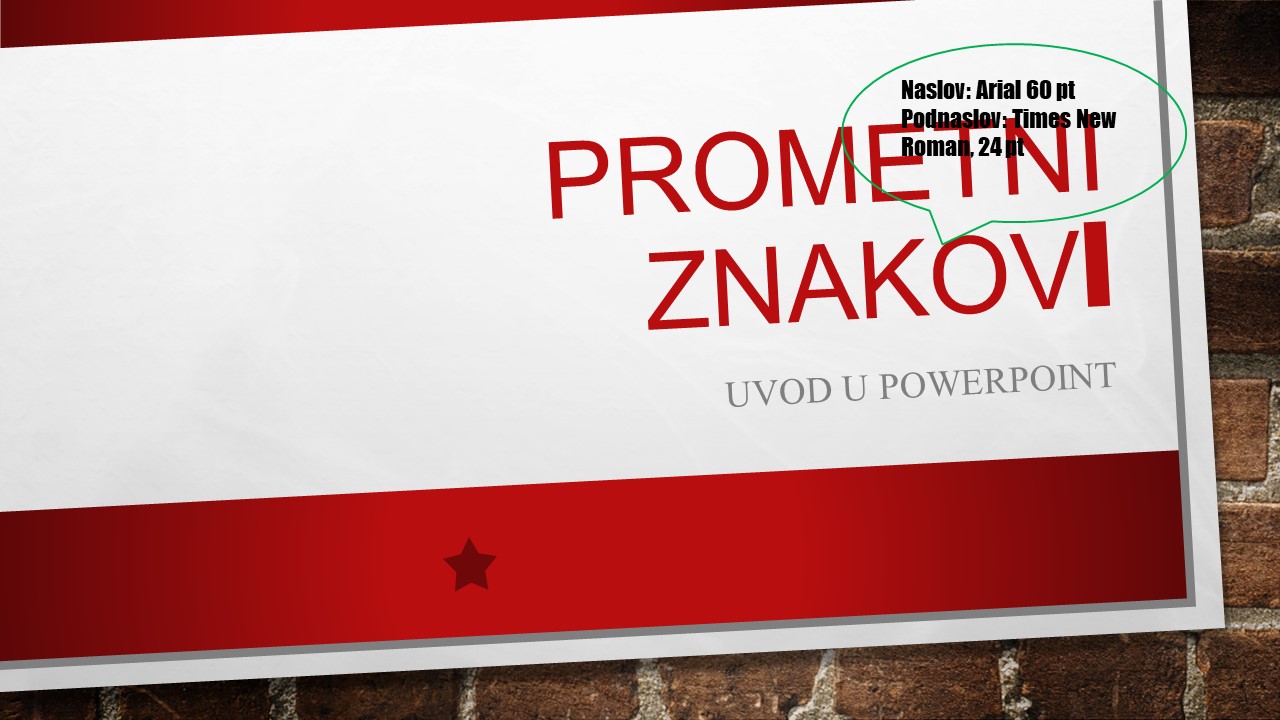 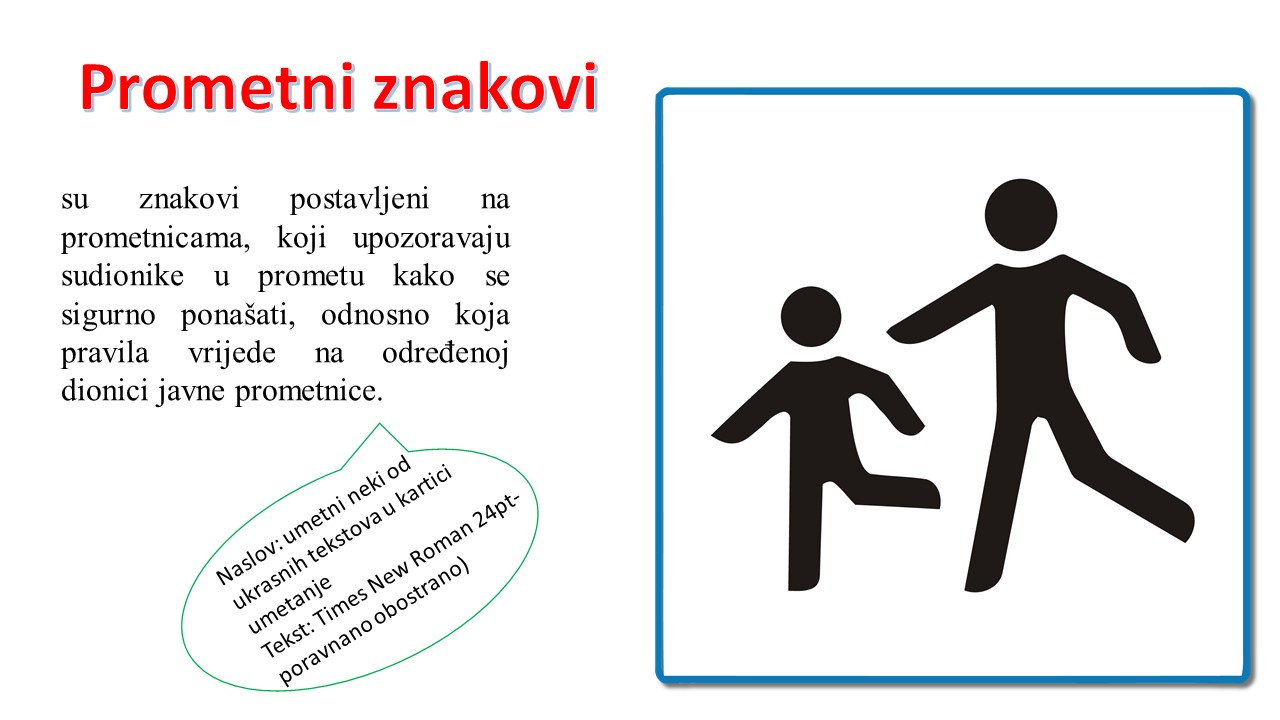 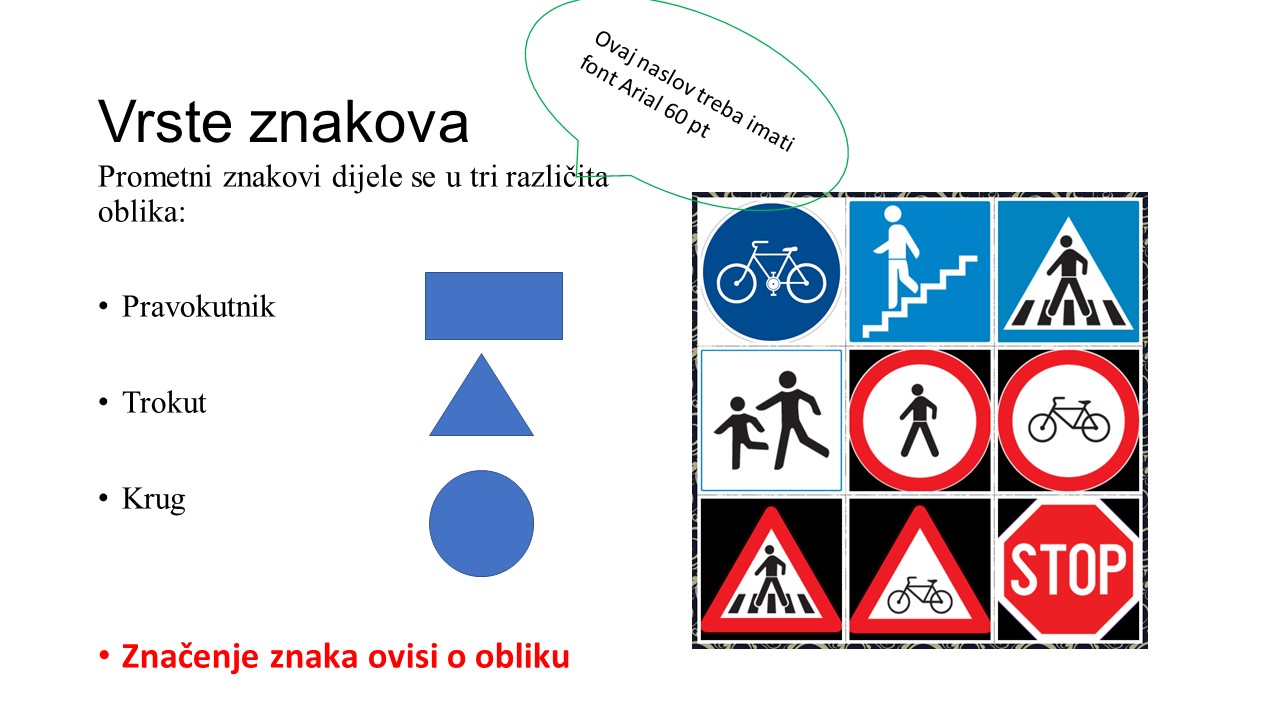 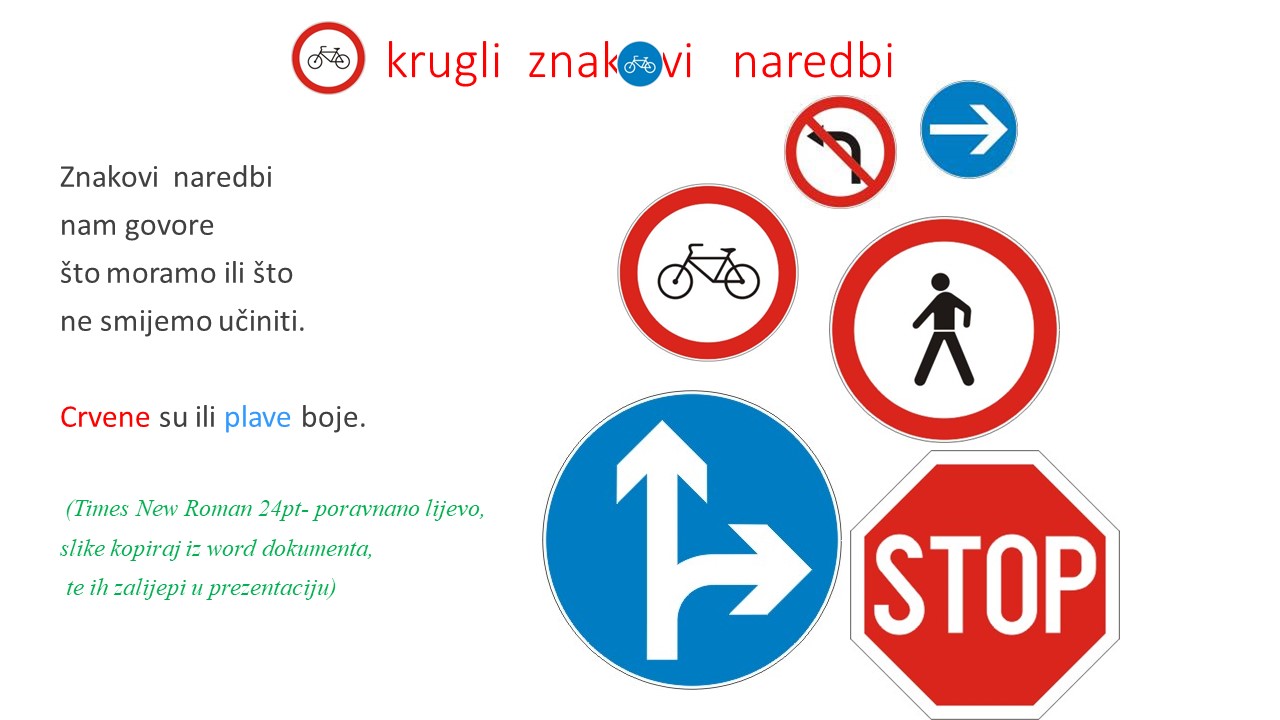 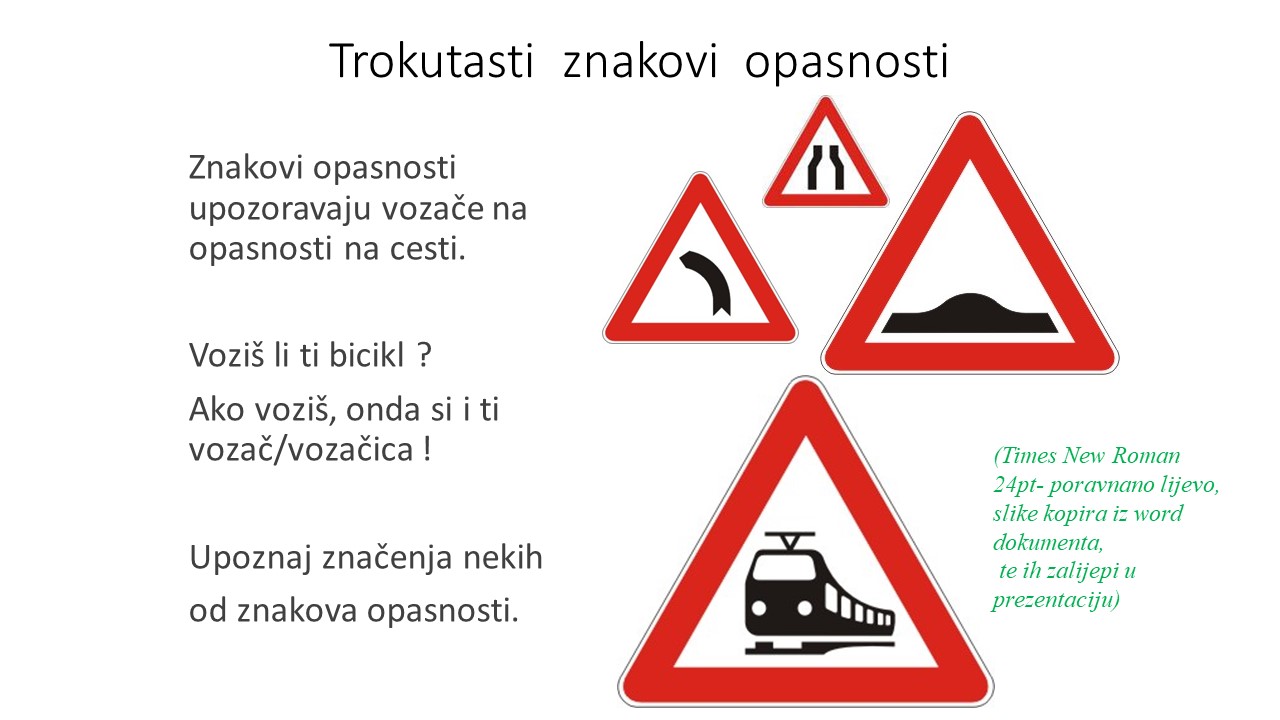 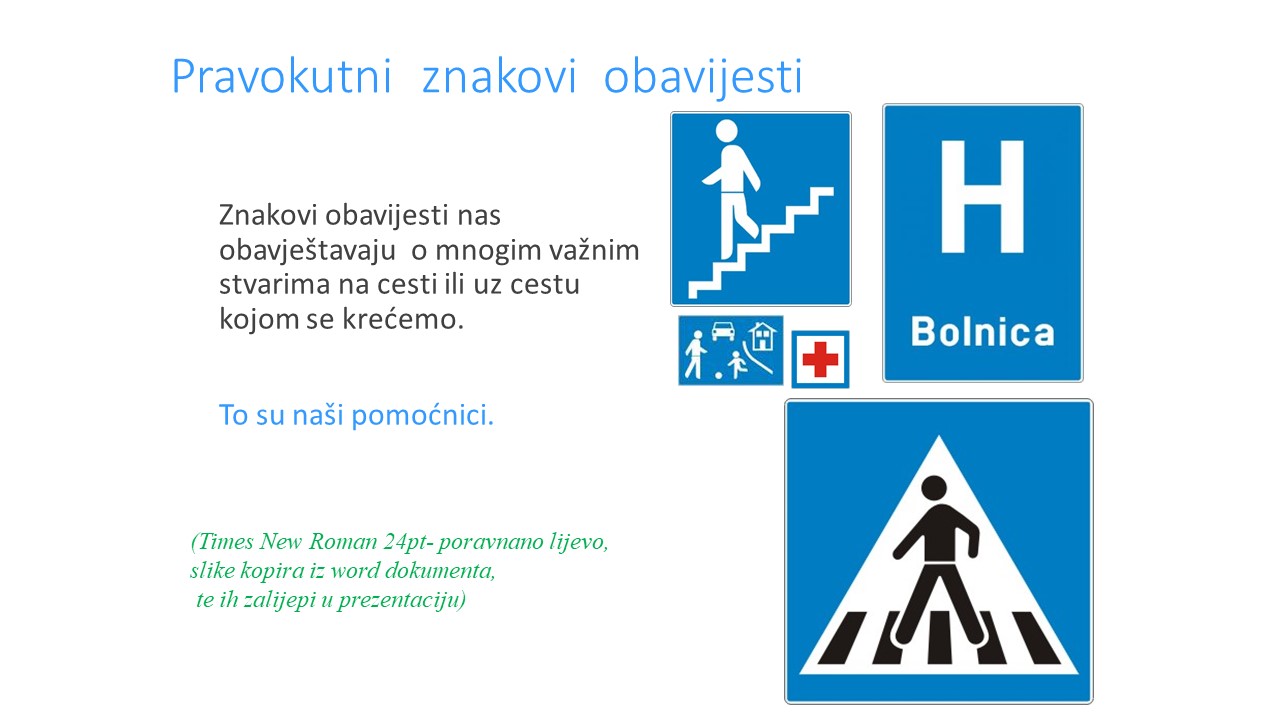 